RESUMEPersonal Information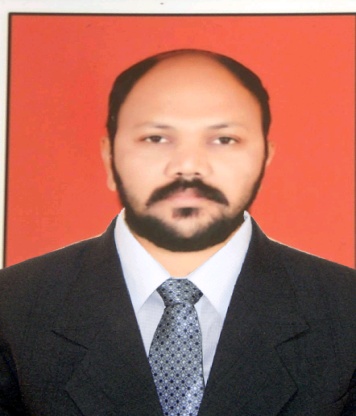 Name						: Santosh Rajaram SandanshivD.O.B.						:  3rd February 1982Cast						:  Buddhist (SC)Nationality					: IndianEthnicity                                                                       : MaharashtrianProfession                                                                    : Mechanical Engineering Professor and Freelancer in translationPermanent Address				: Shrushti Heights, Flat Number- A101, Sri Nagar, Kiwale-412101Cell No.						: 9890298057Email Id					: santoshsandanshiv@gmail.comLanguages					: Marathi, Hindi and EnglishLanguage I can translate			: English to Marathi OR Marathi to English						: Hindi to Marathi OR Marathi to Hindi, English to Hindi (vice-versa)Rate per Word					: 0.70 Rupees per word and variable (Depends on Project)Marital Status					: marriedAcademicsExperience Details:Freelancing in translation since 2018.Daily Output (in words):5000Thanks,Santosh Sandanshiv,Pune, Maharashtra.Year of PassingInstitutionUniversity /BoardPercentage2006D.Y.Patil College of Engineering, Akurdi, Pune  (BE Mechanical)Pune University572009VIT,Biwewadi, Pune (ME design)Pune University622011-presentVIT,Biwewadi, Pune P.hd (pursuing )Pune University